ג'ימבו ג'יי ולהקת ספא
'אין לנו תג מחיר'

"אנחנו רושם ראשוני, פסולת פלסטיק בים
אנחנו כתם של דם, הולכים להשאיר חותם
המוח ופינקי, נפוליאון, מוקדון וג'ינג'יס חאן
קולה וקוקה, נכבוש את העולם"

  "אין לנו תג מחיר" הוא סינגל הבכורה מהאלבום השני של ג'ימבו ג'יי, שיר העצמה מודרני עם רוח של מרד נעורים. בדומה לאלבום הראשון, המילים והראפ של ג'ימבו ממשיכים להיות המצפן שלו, כשהשיר מלא במשחקי מילים, חריזה מוקפדת, עקיצות לתאגידים ופלואו מסנוור. תוסיפו לזה את הביט של איציק פצצתי ואת ההפקה המוזיקלית האמיצה והמרעננת של רועי דורון ופצצתי, שנעה על קו יפו ניו יורק.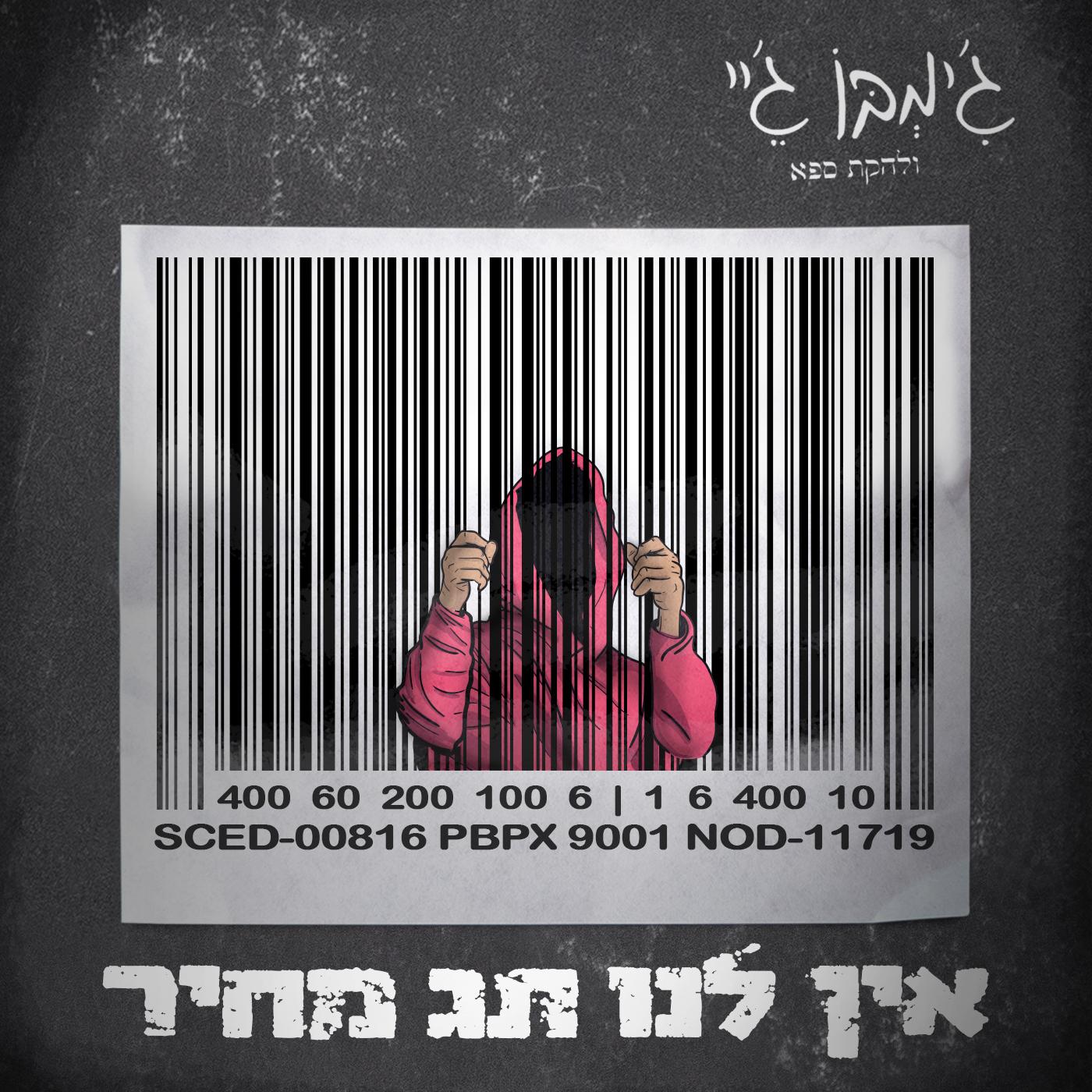   האלבום החדש עתיד לצאת בתחילת 2019, זהו אלבום מגוון, איכותי ויוצא דופן שנע בין ראפ לשירה מדוברת.
ג'ימבו ג'יי נחשב כיום לאחד היוצרים המשמעותיים בהיפ הופ הישראלי, הוא ראפר, כותב ושחקן ראשי בהצגות הראפ והשירה "העיר הזאת" ו"תיכון מגשימים", חבר בשלישיית ויקטור ג'קסון, ומראשוני המשוררים בערבי "פואטרי סלאם".
 ההופעות שלו מלאות ומורכבות מקהל שדאג לבוא הרבה לפני ומלווה אותו כבר שנים לצד קהל חדש שרק הולך וגדל מהופעה להופעה.
בימים אלו גי'מבו ג'יי ולהקת ספא נמצאים בסיבוב הופעות ארצי שבו הם מבצעים לראשונה את שירי האלבום החדש לצד שירי אלבום הבכורה "בואו לפני":
15/12 וונדר בר, חיפה
 28/12 הפטריה, קיבוץ דן
5/1 בארבי, תל אביב
19/1 צוללת צהובה, ירושלים
